Coronavirus Update — April 10, 2020In an effort to keep you updated, Care Resources will be sending out periodic updates until business is “back to normal.” I want to reassure you that Care Resources remains operational,  working to support, protect and treat all of our participants. We continue to monitor and revise our practices based on the CDC, CMS (Centers for Medicare & Medicaid Services), State of Michigan, and Kent County Health department requirements.Our Day Center will remain closed at least until April 30, due to Gov. Whitmer’s “Stay home, Stay Safe” executive order, which helps to prevent further spread of the coronavirus. Our top priority is the health and safety of our participants, staff and community. We will keep everyone updated as soon as our Day Center is safe to reopen.Stay Updated about Care ResourcesCall us with any questions: 616.913.2006 or 800.610.6299Visit our Website: careresources.orgVisit our Facebook page: facebook.com/careresourcesPACE
*Please “follow” our Facebook page in order to be notified of updatesOngoing Care for ParticipantsClinical care remains active through in-house care management and increased home care visits as appropriate; extra precautions are taken when participants are being seen in our clinic for testing, treatments or proceduresFrequent contact with participants and caregivers while the Day Center is closedEach participant in the community is being contacted by our social workers at least twice per weekMedications and meals are being delivered to participants per their care plans and needsOur team is working to provide socialization, rehabilitation, and recreation therapy options for participants while they remain in their homes. Staying active at home, both mentally and physically, helps keep our participants healthy.We are committed to the health and safety of participants, staff, and all of their families. Please stay in touch with Care Resources and let us know how we can best support you during this time. Care Resources is continuing to take referrals and proceeding with inakes and enrollments. Please contact us at 616.913.2006 for new referrals.Sincerely,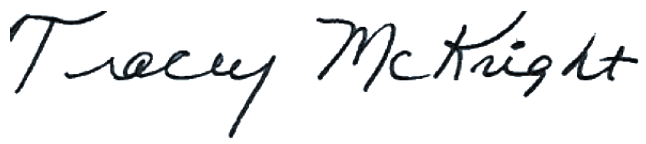 Tracey McKnightChief Executive Officer, Care Resources